Supplementary InformationiRSVPred: A web server for artificial intelligence based prediction of major basmati paddy seed varietiesArun Sharma#, Deepshikha Satish#, Sushmita Sharma, Dinesh Gupta*Translational Bioinformatics Group, International Centre for Genetic Engineering and Biotechnology, Aruna Asaf Ali Marg, New Delhi, India*To whom the correspondence should be addressedDr. Dinesh Gupta,Group Leader, Translational Bioinformatics Group,International Centre for Genetic Engineering and Biotechnology, Aruna Asaf Ali Marg, New Delhi, India.Pin- 110067Email: dinesh@icgeb.res.inPhone: 011 2674 1358 (403)#Equal contributionTable S1: The export of Basmati rice from India during the last three years:Source: The Directorate General of Commercial Intelligence and Statistics (DGCI & S), Kolkata, under the Ministry of Commerce, Government of India Table S2: Primary basmati quality characteristicsSource of table 3: The Department of Agriculture, Cooperation and Farmers’ welfare, Govt. of India** The grain sample for analyses will necessarily have to be 'aged' for three months under protected conditions at normal room temperature as milled kernel.* As per standardized protocol (Directorate of Rice Research, Hyderabad)'Table S3: Specification of apparatus.Table S4: List of 32 basmati varieties notifies by Govt. of India. (Varieties used in iRSVPred are highlighted in bold letters)Table S5: Full- form of the abbreviations of Augmentations used in iRSVPredTable S6: Training and internal validation-set accuracies accompanied with validation loss values for paddy seeds variety prediction models developed using original images and different types of augmented images.Table S7: Number of original images generatedTable S8: External validation set (containing all augmentation types for each variety) accuracies on multiple augmentation model (251 and 502 epochs).Table S9: External validation-set (original images) accuracies on paddy seeds variety prediction multiple augmentation model (251 and 502 epochs). Table S10.1: External validation-set (original and augmented images) accuracies on paddy seeds variety prediction multiple augmentation model (251 epochs). Table S10.2: External validation-set (original and augmented images) accuracies on paddy seeds variety prediction multiple augmentation model (251 epochs). Table S11.1: External validation-set (original and augmented images) accuracies on paddy seeds variety prediction multiple augmentation model (502 epochs). Table S11.2: External validation-set (original and augmented images) accuracies on paddy seeds variety prediction multiple augmentation model (502 epochs). Table S12.1: External validation-set (augmented images only) accuracies on paddy seeds variety prediction multiple augmentation model (251 epochs).Table S12.2: External validation-set (augmented images only) accuracies on paddy seeds variety prediction multiple augmentation model (251 epochs). Table S13.1: External validation-set (augmented images only) accuracies on paddy seeds variety prediction multiple augmentation model (502 epochs). Table S13.2: External validation-set (augmented images only) accuracies on paddy seeds variety prediction multiple augmentation model (502 epochs). Supplementary FiguresFigure S1: Figure depicting the export statistics for basmati rice, from Pakistan. Source: REAP (Rice Export Association of Pakistan).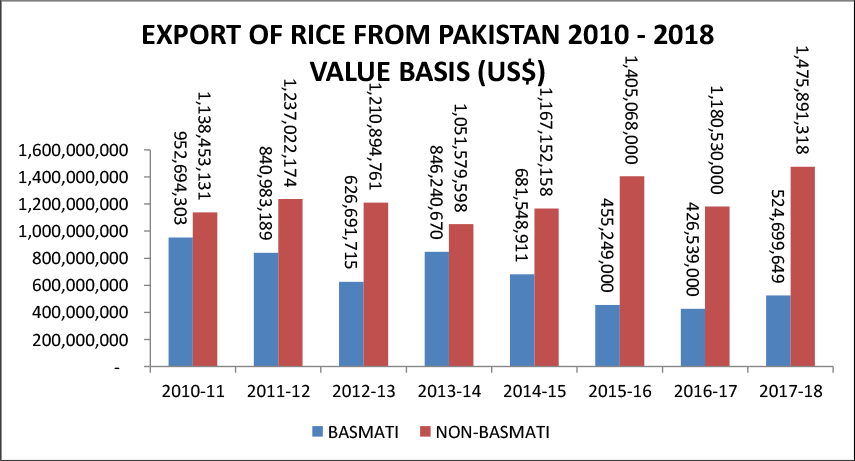 Figure S2: Figure depicting the export statistics for basmati rice, top 30 countries are shown. Source: Data from APEDA, 2019. 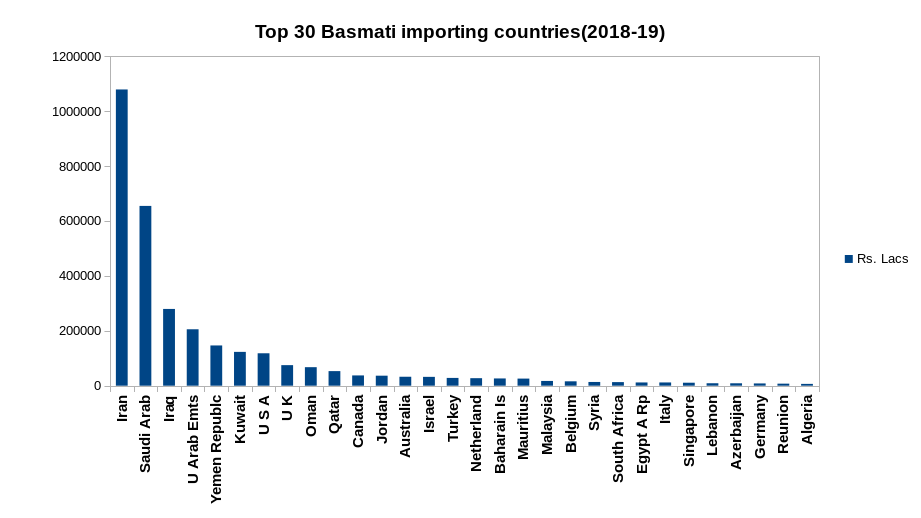 Figure S3.1: Number of original images used in model generation.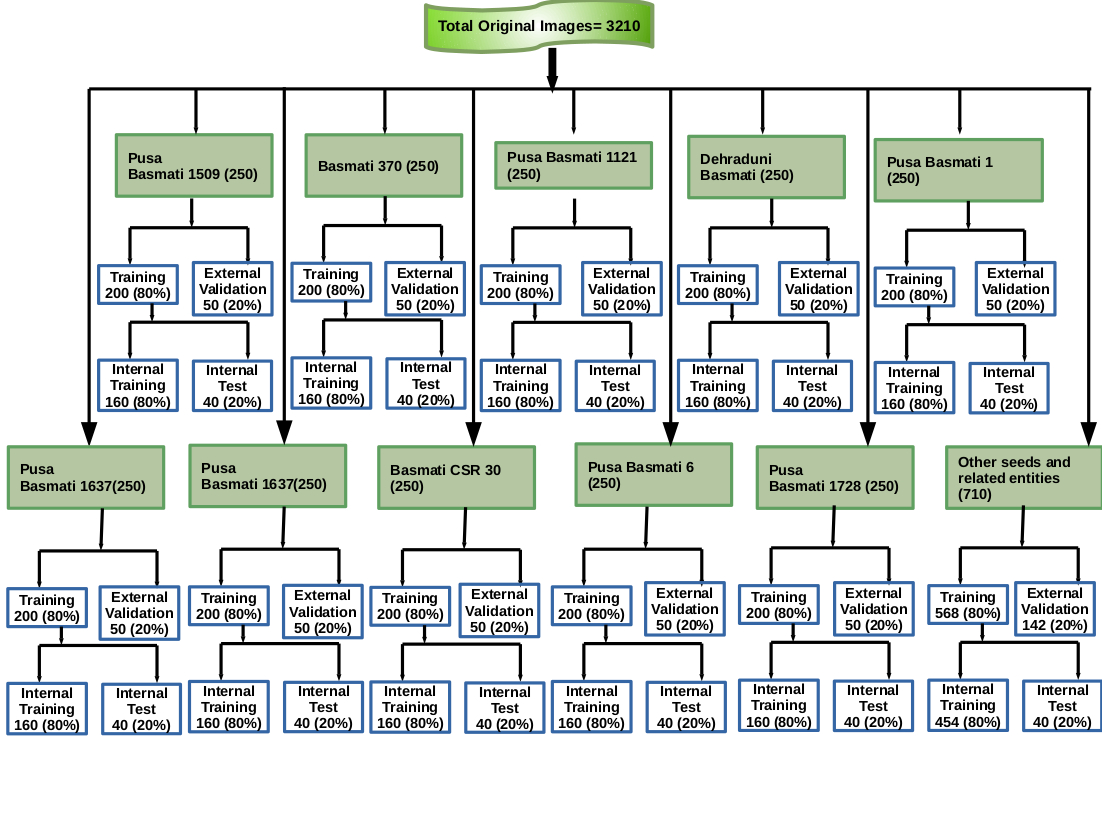 Figure S3.2: Distribution of number of original images used in model generation.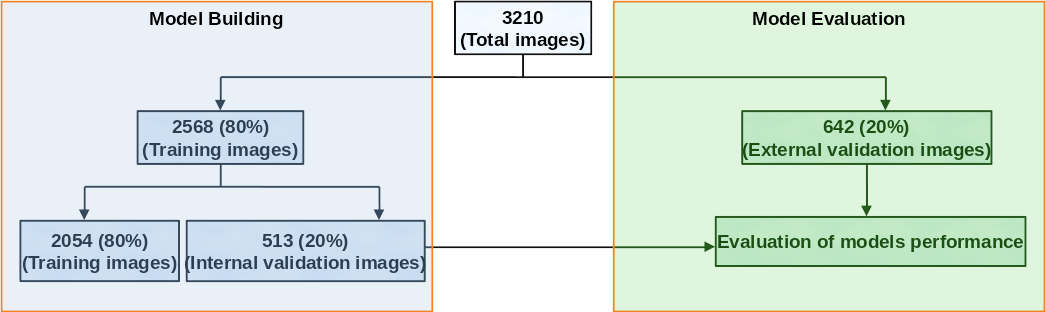 Figure S4: Single augmentation and original images based prediction models (29 different types of models).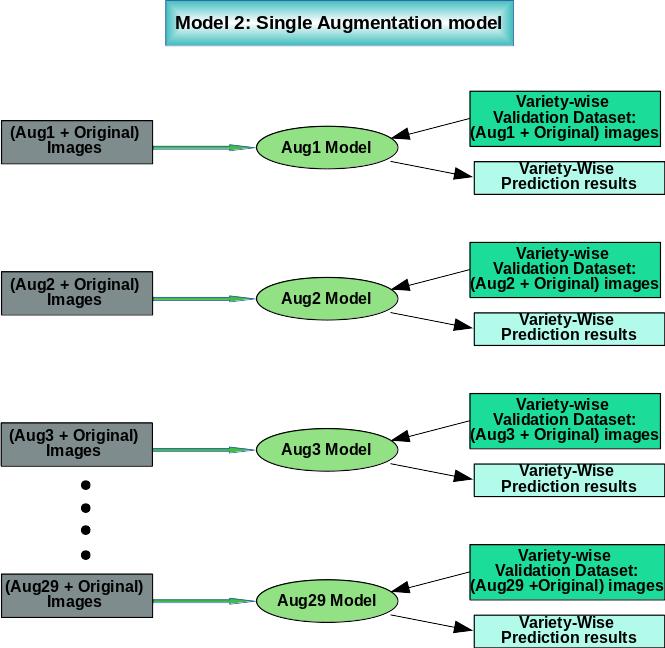 Figure S5: For development of this model only original images were used. Validation dataset for this model also comprised of original images only. 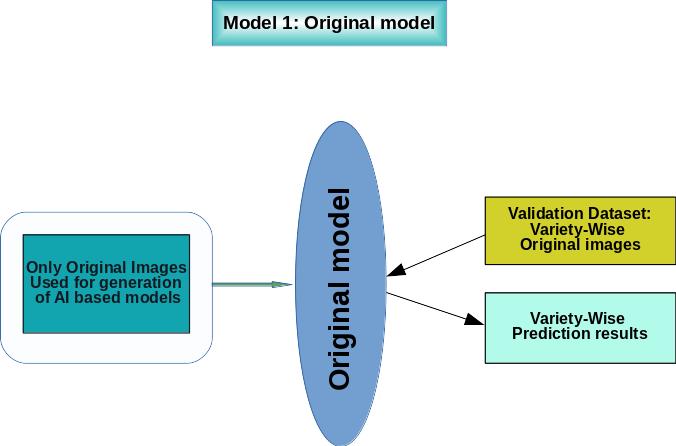 Figure S6: Multiple augmentation model (251 and 502 epochs) tested on external validation set containing all augmentation types for each variety.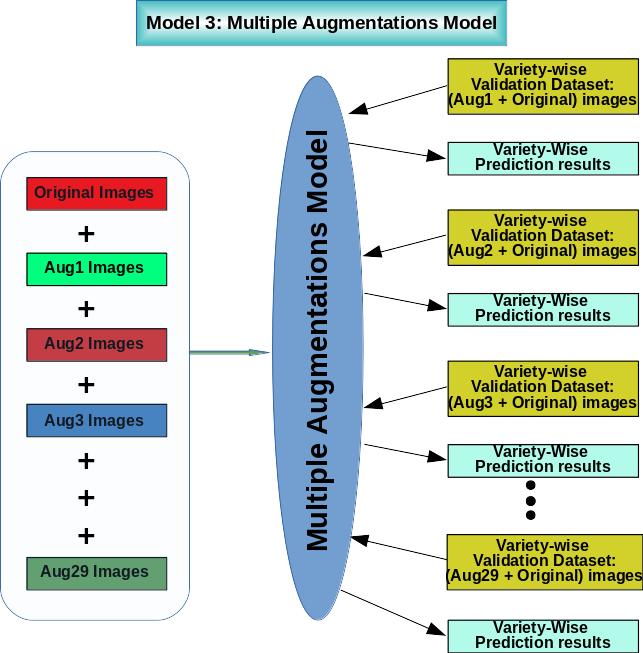 Figure S7:  Other seeds and related entities dataset preparation.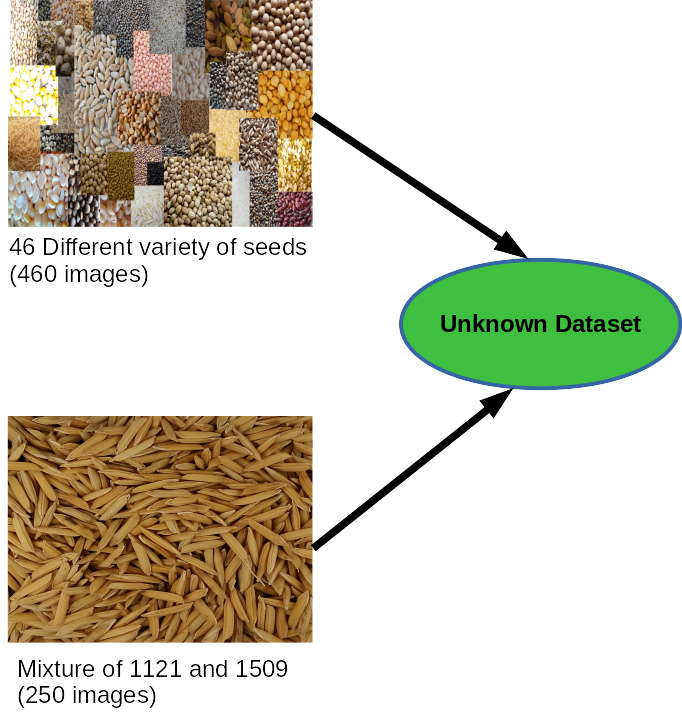 Figure S8: Flow chart representing number of images used in model generation and as validation test set.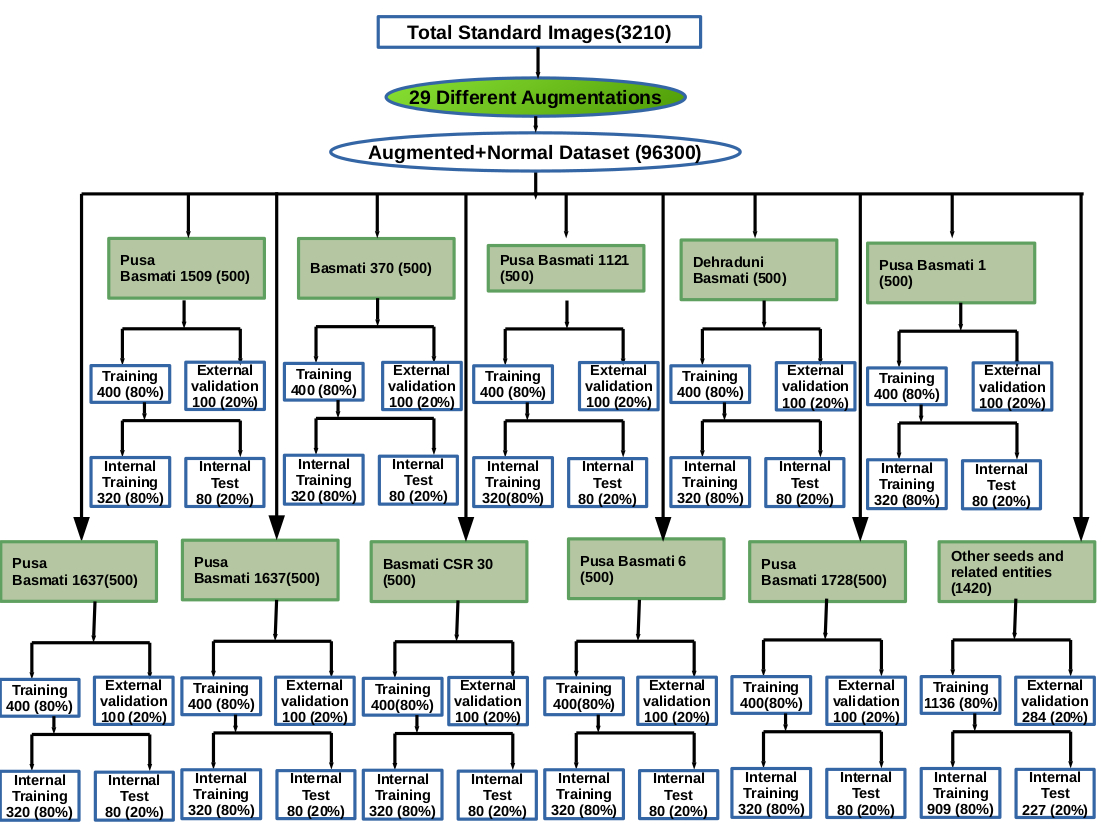 2016-172016-172016-172017-182017-182017-182018-19 2018-19 2018-19 Qty-MTsVal-₹ crVal-$ mQty-MTsVal-₹ crVal-$ mQty-MTsVal-₹ crVal-$ m39,85,19521,5133,21740,56,75926,8704,16944,14,56232,804.194,722.46S. No.Parameter**Value1Minimum average precooked milled rice length (mm)6.612Average precooked milled rice breadth (mm)<=2.003Minimum length/breadth ratio of precooked milled rice (L/B Ratio)3.504Minimum average cooked rice length (mm)12.005Minimum cooked rice length/precooked rice length ratio or Minimum elongation ratio1.706Average volume expansion ratio>3.507AromaPresent (Qualitative Sensory Analysis as Panel Test*)8Texture of cooked grain for high integrity (without bursting the surface), non-stickiness, tenderness, good taste and good mouth feelPresent (Qualitative Sensory Analysis as Panel Test*)S. No.SpecificationsDetail1Dimension of Apparatus20cm * 33.5 cm (Breadth * Height)2BackgroundWhite3Height from sample11 cm4Area of sample well8.5cm*8.5cm*1cm5Light Used2 Light-emiting diode bulb of power 4 Watt each was used. Light emitted by each bulb was crystal white of luminous flux 370 lumen. Bulbs were positioned diagonally opposite in order to cancel the shadow effect.S. No.VarietyNotification No. & Date1Basmati 2174045 – 24.09.1969 361 (E) – 30.06.19732Punjab Basmati 1 (Bauni Basmati)596 (E) - 13.08.19843Basmati 386647 (E) – 09.09.19974Punjab Basmati 21708 (E) – 26.07.20125Punjab Basmati 33540(E) - 24.11.20166Basmati 370361 (E) – 30.06.1973786 – 02.02.19767Haryana Basmati 1793 (E) - 22.11.19918Taraori Basmati (HBC 19)1(E) – 01.01.19969Type 3 (Dehraduni Basmati)13 – 19.12.197810Pant Basmati 1 (IET 21665)112(E)- 13.01.201611Pant Basmati 2 (IET 21953)112(E) - 13.01.201612Kasturi615 (E) - 06.11.198913Mahi Sugandha408 (E) - 04.05.199514Basmati CSR 30After amendment1134(E) – 25.11.20012126 (E) – 10.09.201215Malviya Basmati Dhan 10-9 (IET 21669)2817 (E) – 19.09.201316Ranbir Basmati1 (E) - 01.01.199617Basmati 564268 (E) – 28.01.201518Pusa Basmati 1615 (E) - 06.11.198919Improved Pusa Basmati 1 (Pusa 1460)1178 (E) – 20.07.200720Pusa Basmati 1121After amendment1566 (E) – 05.11.20052547 (E) - 29.10.200821Pusa Basmati 1509 (IET 21960)2817 (E) – 19.09.201322Pusa Basmati 6 (Pusa 1401)733 (E) – 01.04.201023Pusa Basmati 16092680(E)- 01.10.201524Pusa Basmati 16373540(E) - 24.11.201625Pusa Basmati 17283540(E) - 24.11.201626Vallabh Basmati 222187 (E) – 27.08.200927Vallabh Basmati 21 (IET 19493)2817 (E) – 19.09.201328Vallabh Basmati 23268 (E) – 28.01.201529Vallabh Basmati 24268 (E) – 28.01.201530Pusa Basmati 17182805(E) - 25.08.201731Punjab Basmati 41379 (E) – 27.03.201832Punjab Basmati 51379 (E) – 27.03.2018Sr. No.Augmentation abbreviationsFull Form1Aug1HSV(Hue, Saturation, and Value)2Aug2Gamma Correction3Aug3LAB(L* for the lightness from black to white,  A* from green to red, and B* from blue to yellow)4Aug4Crop 0.55Aug5Crop 0.76Aug6Crop 0.97Aug7Drop out 5 %8Aug8Drop out 10 %9Aug9Drop out 15 %10Aug10Elastic Deformation11Aug11Equalize Histogram12Aug12Flip Horizontal13Aug13Flip Vertical14Aug14Flip Horizontal followed by vertical15Aug15Invert16Aug16Shearing17Aug17Sharpen18Aug18Rotate 45 degree19Aug19Rotate 60 degree20Aug20Rotate 90 degree21Aug21Rotate 120 degree22Aug22Rotate 140 degree23Aug23Rotate 160 degree24Aug24Resize25Aug25Raise Red26Aug26Raise Hue27Aug27Raise Green28Aug28Raise Blue29Aug29Median BlurSr. No.Model TypeNo. of training set images No. of internal validation set imagesTraining Accuracy (%)Validation Accuracy (%)Validation Loss1Original images Model205551399.2088.300.312Original + Crop 0.5 images Model41091027100.0086.300.4963Original + Crop 0.7 images Model4109102799.2087.100.3454Original + Crop 0.9 images Model4109102795.7085.900.4865Original + Dropout 0.05 images Model41091027100.0094.100.1546Original + Dropout 0.10 images Model41091027100.0087.900.3497Original + Dropout 0.15 images Model41091027100.0091.000.238Original + Elastic Deform images Model41091027100.0096.100.0849Original + Equalize Histogram images Model41091027100.0087.900.38510Original + Flip horizontal images Model4109102799.6090.600.30711Original + Flip vertical images Model4109102799.6092.600.25512Original + Flip both images Model4109102799.6089.500.28713Original + Gamma correction images Model4109102799.6098.000.07914Original + HSV images Model4109102796.5092.600.22915Original + Invert images Model41091027100.0089.800.25316Original + LAB images Model4109102799.2088.300.3817Original + Median blur images Model4109102799.6095.700.13518Original + Raise blue images Model41091027100.0096.900.1319Original + Raise green images Model41091027100.0098.400.05520Original + Raise hue images Model41091027100.0097.300.14721Original + Raise red images Model41091027100.0098.000.07922Original + Resize images Model41091027100.0098.400.06923Original + Rotate 45o images Model4109102798.4093.000.24124Original + Rotate 60o images Model4109102798.8089.500.27525Original + Rotate 90o images Model4109102798.0090.200.27226Original + Rotate 120o images Model 4109102798.8091.400.28727Original + Rotate 140o images Model 4109102798.4086.700.43428Original + Rotate 160o images Model4109102798.0092.600.20429Original + Sharpen images Model41091027100.0092.600.20330Original + Shearing images Model 41091027100.0091.000.26631Multiple augmentation Model (251 Epochs)616321540898.093.40.23932Multiple augmentation Model (502 Epochs)6163215408100.097.70.155S. No.VarietyNumber of Images taken1Basmati 3702502Type 3 (Dehraduni Basmati)2503Pusa Basmati 12504Pusa Basmati 11212505Pusa Basmati 6 (Pusa 1401)2506Basmati CSR 302507Pusa Basmati 1509 (IET 21960)2508Pusa Basmati 16372509Pusa Basmati 172825010Pusa Basmati 171825011Mix varieties (1121 plus 1509)25012Other seeds and related entities460Total Images3210Sr. No.Variety / Other seeds and related entitiesNo. of images used for validationMultiple augmentation Model (251 Epochs)Accuracy (%)Multiple augmentation Model (502 Epochs)Accuracy (%)11121150061.468.5321509150085.3388.231637150059.0777.4741718150038.0764.4751728150064.7355.66BAS-370150089.8796.137CSR-30150087.5365.678DHBT-3150083.7395.49PB-1150078.2783.4710PB-6150069.8759.5311Other seeds and related entities426099.5199.27Sr. No.Variety / Other seeds and related entitiesNo. of images used for validationMultiple augmentation Model (251 Epochs)Accuracy (%)Multiple augmentation Model (502 Epochs)Accuracy (%)11121507472215095092923163750768441718502662517285086746BAS-37050981007CSR-305086648DHBT-35072989PB-150869010PB-650806411Other seeds and related entities142100100Sr. No.Variety / Other seeds and related entitiesNo. of images used for validationAug1Aug2Aug3Aug4Aug5Aug6Aug7Aug8Aug9Aug10Aug11Aug12Aug13Aug14Aug1511121100736578637170556449814668716871215091008584769085858093919575949393643163710068484568757248515146397577756841718100252215323527202822272232443562517281007367587882876764595360868486576BAS-3701009690909596969999999982929784907CSR-301008792798588918486908585909089798DHBT-31008478748080767882858054818382859PB-110091697080778182707277648586898410PB-610070605972758084817366617782756211Other seeds and related entities28410099.6598.5910010010099.6598.9498.5910098.9499.310010099.65Sr. No.Variety / Other seeds and related entitiesNo. of images used for validationAug16Aug17Aug18Aug19Aug20Aug21Aug22Aug23Aug24Aug25Aug26Aug27Aug28Aug291112110064596870616971767464797949812150910091859495929595959389929381953163710083588485798384837180777740604171810040224346404337392346322815335172810080768684888482908786757857616BAS-37010099759899979899989971899699997CSR-3010092849193899293939080788385748DHBT-310085688686838686837160646677819PB-1100828686918185888987849392817610PB-6100808080787680797982757779737311Other seeds and related entities28410010010010010010010010010010010099.6599.65100Sr. No.Variety / Other seeds and related entitiesNo. of images used for validationAug1Aug2Aug3Aug4Aug5Aug6Aug7Aug8Aug9Aug10Aug11Aug12Aug13Aug14Aug1511121100676465506868716966755779767567215091008978798489919190919573959395763163710086747776868572697257688691867741718100596861706561555749585764736251517281006051566971756265704456747271516BAS-37010098999410010010010099981008598100100947CSR-301007063626068635958636046656772648DHBT-31009794969998989999999577999999959PB-110086909078808686808082758893907910PB-610058475654586066636058516366675411Other seeds and related entities28499.399.6599.310010098.9498.9498.2499.399.6599.6599.310099.6598.94Sr. No.Variety / Other seeds and related entitiesNo. of images used for validationAug16Aug17Aug18Aug19Aug20Aug21Aug22Aug23Aug24Aug25Aug26Aug27Aug28Aug291112110069617379817877767266787760722150910095869594959595959585939391953163710087809087919192918584868558694171810068527673696973726176595947715172810065637265657371657371686954496BAS-37010010086100100100100100100100911001001001007CSR-3010075557780697977786351596157608DHBT-310099989999999999999792919496999PB-1100908892919089879488809491849110PB-6100666167646666666565636464676411Other seeds and related entities28410099.310099.6599.6510010010010099.65100100100100Sr. No.Variety / Other seeds and related entitiesNo. of images used for validationAug1Aug2Aug3Aug4Aug5Aug6Aug7Aug8Aug9Aug10Aug11Aug12Aug13Aug14Aug151112150725682526866365424881862686268215095078766088787868949098589694943631637506020146074682026261627478746041718502418438442814301828183862449851728506048307078884842322034868286286BAS-3705094828292949410010010010066869670827CSR-30508898728490968286948484949492728DHBT-3509684768888808492988836909492989PB-15096525474687678545868428486928210PB-65060403864708088826652427484704411Other seeds and related entities14210099.397.1810010010099.397.8997.1810097.8998.5910010099.3Sr. No.Variety / Other seeds and related entitiesNo. of images used for validationAug16Aug17Aug18Aug19Aug20Aug21Aug22Aug23Aug24Aug25Aug26Aug27Aug28Aug29111215054446266486468787454848424882150950907896989298989894869294709831637509040929482909290668478784444171850541860665460485220663830440517285074668682908278948886647028366BAS-3705010052981009698100981004480941001007CSR-305098829610092981001009474708084628DHBT-350986410010094100100947048566082909PB-1507886869676849092888210098766610PB-650808080767280787884707478666611Other seeds and related entities14210010010010010010010010010010010099.399.3100Sr. No.Variety / Other seeds and related entitiesNo. of images used for validationAug1Aug2Aug3Aug4Aug5Aug6Aug7Aug8Aug9Aug10Aug11Aug12Aug13Aug14Aug15111215062565828646470666078428680786221509508664667686909088909854989498603163750886470688886605460305288988870417185056746078686048523654526684624051728504628386468765056661438747068286BAS-3705096988810010010010098961007096100100887CSR-30507662605672625452625628667080648DHBT-35096909410098981001001009256100100100929PB-15082909066708282707074608696906810PB-65052304844525668625652386268704411Other seeds and related entities14298.5999.398.5910010097.8997.8996.4898.5999.399.398.5910099.397.89Sr. No.Variety / Other seeds and related entitiesNo. of images used for validationAug16Aug17Aug18Aug19Aug20Aug21Aug22Aug23Aug24Aug25Aug26Aug27Aug28Aug29111215066507486908482807260848248722150950988098969898989898789494909831637509076969098981009886848886325441718507442908476768482609056563280517285056527056567268567268626434246BAS-3705010072100100100100100100100821001001001007CSR-305086469096749490926238545850568DHBT-3501009810010010010010010096868490941009PB-150908694929088849886709892789210PB-650685870646868686666626464706411Other seeds and related entities14210098.5910099.399.310010010010099.3100100100100